دانشگاه شهيد بهشتي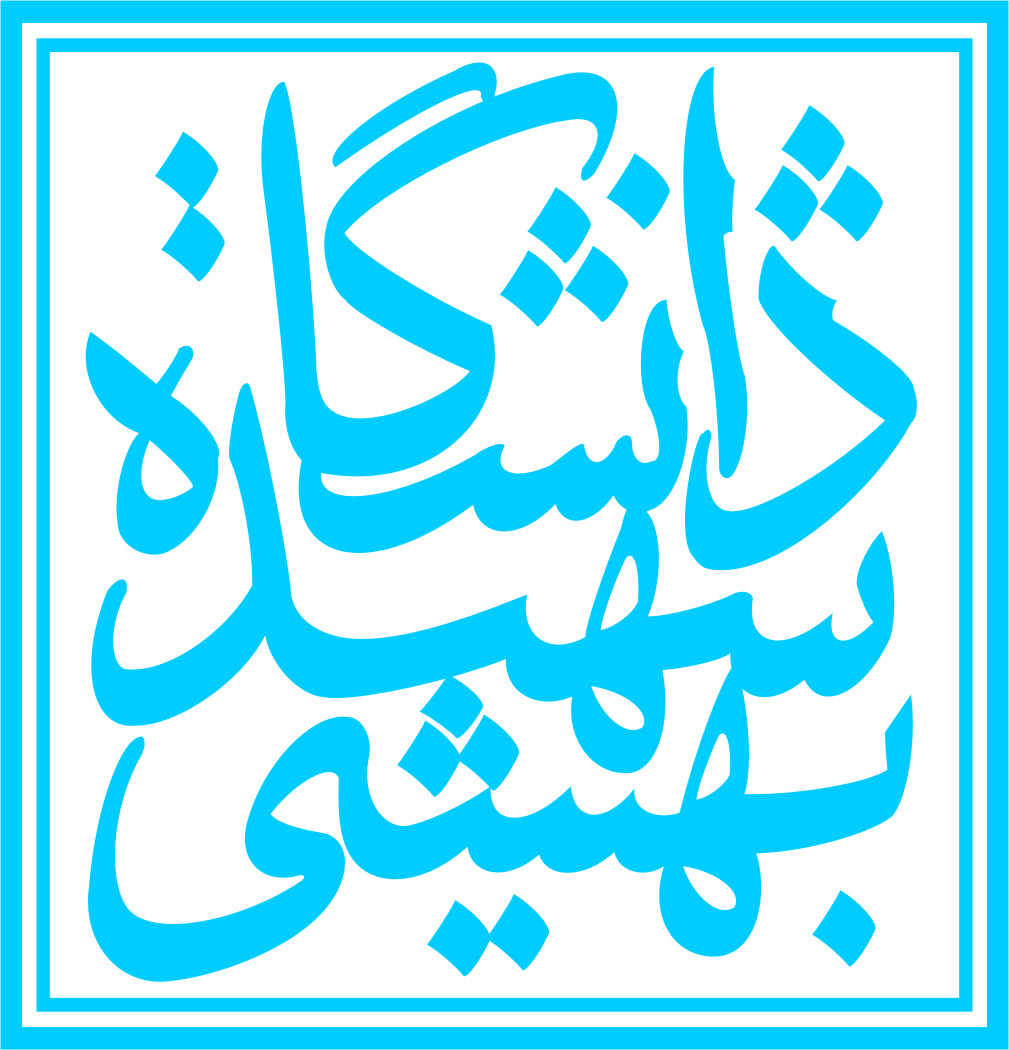 بسمه تعالی«دستورالعمل اجرایی شیوه نامه فرصت تحقیقاتی کوتاه مدت (داخل کشور)»دانشگاه شهید بهشتیمقدمه:این دستورالعمل با هدف تشویق دانشجویان دکتری به توسعه فعالیت‌های علمی و پژوهشی دوره‌های تخصصی در دانشگاه شهید بهشتی تدوین شده است.الف) شرایط عمومی:متقاضی لازم است شرایط ذیل را دارا باشد: دانشجوی تمام وقت دوره‌های حضوری دانشگاه‌ها یا پژوهشگاه‌های دولتی باشد.آزمون جامع خود را با موفقیت گذرانیده و طرح پیشنهادی رساله دکتری وی تصویب شده باشد.هنگام درخواست حداکثر سه سال از شروع تحصیل وی گذشته باشد.ب) شرایط اختصاصی:متقاضی ملزم به رعایت کلیه قوانین و مقررات دانشگاه و حفظ حقوق مادی و معنوی حاصل از اجرای کار پژوهشی، مطالعاتی و علمی مطابق با مفاد آئین‌نامه‌ها است.متقاضی موظف است در پایان هر سه ماه، گزارش پیشرفت کار و حضور خود را که به تایید استاد راهنما رسیده است، به مدیریت پژوهش تحصیلات تکمیلی ارائه نماید.ج) نحوه تقاضا:دانشجو می‌بایست درخواست خود را همراه با مستندات معتبر از دانشگاه مبداء که متضمن موارد مندرج در بخش شرایط عمومی است، به شرح زیر حداکثر تا 31 تیر ماه و حداکثر تا 30 آذر ماه هر سال به مدیریت پژوهش تحصیلات تکمیلی دانشگاه ارائه نماید.درخواست دانشجو؛گواهی‌های دانشگاه مبدا که تایید کننده موارد مندرج در بخش شرایط عمومی باشد؛موافقت استاد راهنما در دانشگاه شهید بهشتی؛موافقت واحد.تبصره 1: متقاضی استفاده از دوره فرصت تحقیقاتی کوتاه مدت، در طول دوره فرصت مطالعاتی در دانشگاه شهید بهشتی، در استفاده از خدمات دانشجویی همانند دانشجوی مهمان تلقی خواهد شد.تبصره 2: مدیریت تحصیلات تکمیلی دانشگاه در صورت تأیید، مراتب را جهت صدور حکم فرصت تحقیقاتی به سازمان امور دانشجویان اعلام می‌نماید.تبصره 3: دانشجو پس از صدور حکم فرصت تحقیقاتی از سوی سازمان امور دانشجویان تحت نظارت مدیریت پژوهش تحصیلات تکمیلی خواهد بود.و) نحوه پرداخت:پرداخت هزینه‌ها توسط معاونت اداری و مالی دانشگاه طبق شیوه‌نامه شماره 46066 مورخ 19/3/1393 و حکم صادره توسط سازمان امور دانشجویان و با تایید مدیریت پژوهش تحصیلات تکمیلی صورت خواهد گرفت.این دستورالعمل در 4 بند و 3 تبصره در تاریخ	 19/02/1394 به تصویب هیئت رئیسه رسیده و از تاریخ تصویب قابل اجرا می‌باشد.